关于报名参加第五届中国“互联网+”大学生创新创业大赛“青年红色筑梦之旅”全国对接活动（山东）的通知各省、自治区、直辖市教育厅（教委），新疆生产建设兵团教育局：为全面学习贯彻习近平新时代中国特色社会主义思想和党的十九大精神，深入贯彻落实习近平总书记给中国“互联网+”大学生创新创业大赛“青年红色筑梦之旅”大学生重要回信精神，根据全国“青年红色筑梦之旅”活动安排，拟于6月12日-6月14日在山东省威海市举行“青年红色筑梦之旅”全国对接活动，弘扬胶东革命精神、传承红色基因，服务乡村振兴、助力扶贫脱贫，请各省（区、市）结合当地扶贫需求组织大学生创新创业项目团队报名参加。有关事项通知如下：一、活动时间地点活动时间：2019年6月12日-6月14日，6月11日全天报到。活动地点：山东省威海市。二、活动安排1.帮扶活动：鼓励各地大学生创新创业项目团队根据山东省提供的乡村振兴和扶贫脱贫需求（附件6），主动与需求方取得联系，开展项目调研对接、落地方案制定和实地帮扶工作，探索建立长效合作机制。2.现场对接活动：学生创新创业团队与威海当地政府部门、企业、合作社和农户等实地对接交流，制定帮扶项目落地方案，签订落地合作协议，并定期汇报项目进度。3.红色教育活动：推动创新创业教育与思想政治教育紧密融合，弘扬胶东革命精神，推动学生接受思想洗礼、学习革命精神、传承红色基因。活动具体安排见附件1。三、活动报名1.请各省（区、市）根据当地扶贫需求推荐学生项目参加现场对接活动，每省推荐不超过5支团队，每个团队选派2-3名代表（含指导教师）。请于6月5日前将“青年红色筑梦之旅”活动（山东）省（区、市）负责人回执表（附件2）和“青年红色筑梦之旅”活动（山东）项目团队报名信息汇总表（附件3）以“省（区、市）+报名汇总表”命名发送至whvctw@163.com邮箱。2.请参加现场对接活动的项目团队填写“青年红色筑梦之旅”活动(山东)项目报名表（附件4）并设计项目展板（附件5），电子版请到“全国大学生创业服务”网下载），展板内容以图片、文字为主，由威海职业学院统一制作。请于6月5日前将报名表盖章版和电子稿、项目展板jpg和psd格式电子稿等报名材料以“省（区、市）+项目名称”命名，发送至whvctw@163.com邮箱。四、报到及接送站安排1.报到地点：威海职业学院学术会议中心（山东省威海市高区初村镇1号，电话：0631-5701888）。2.接送站：提供威海市飞机场、火车站、汽车站接送站服务，6月11日7:00开始，提供全天接站服务，定点发车。会后送站安排另行通知。3.建议路线：出发地-威海大水泊机场；出发地-威海站、威海北站；出发地-威海汽车站。五、其他事项1.参加人员住宿费、往返交通费由派出单位承担，现场活动由主办单位统一安排。2.参与高校请自带校旗一面，旗杆由主办单位提供。3.参加活动的团队应全程参加活动，不得提前离会。六、联系人1.威海职业学院 林彦芳，0631-5700668，15306313145，电子邮箱：whvctw@163.com2.山东省学生就业创业教育咨询中心 李浩，0531-81916708，186531517173.教育部高等教育司 王亚南，吴维东，010-66097850附件：1.“青年红色筑梦之旅”现场对接活动（山东）安排表2.“青年红色筑梦之旅”活动（山东）省（区、市）负责人回执表3.“青年红色筑梦之旅”活动（山东）项目团队报名信息汇总表4.“青年红色筑梦之旅”活动（山东）项目报名表5.“青年红色筑梦之旅”活动（山东）展板格式及要求6.山东省威海市“青年红色筑梦之旅”帮扶项目需求汇总表中国“互联网+”大学生创新创业大赛组织委员会2019年5月27日附件1：“青年红色筑梦之旅”现场对接活动（山东）安排表（6月11日至6月14日）附件2：“青年红色筑梦之旅”活动（山东）省（区、市）负责人回执表注：每个省（区、市）可有2-3位负责人员带队参加，请于6月5日前将该表发至whvctw@163.com邮箱。附件3：“青年红色筑梦之旅”活动（山东）项目团队报名信息汇总表注：请各省于6月5日前将该表发至whvctw@163.com邮箱。附件4:“青年红色筑梦之旅”活动（山东）项目报名表填报单位：                                   2019年  月  日填表人：                             联系电话：注：鼓励已对接的团队报名，未与威海市帮扶项目需求对接的团队也可报名。附件5:“青年红色筑梦之旅”活动（山东）展板格式及要求展板整体风格如下模板，为保证整体展示效果的美观性及协调性，参展内容只需要修改模板内文字及图片部分（下图中黄色区域），不允许修改展板的背景、样式（眉头、眉尾、底纹）等。JPG文件精度要求为150dpi。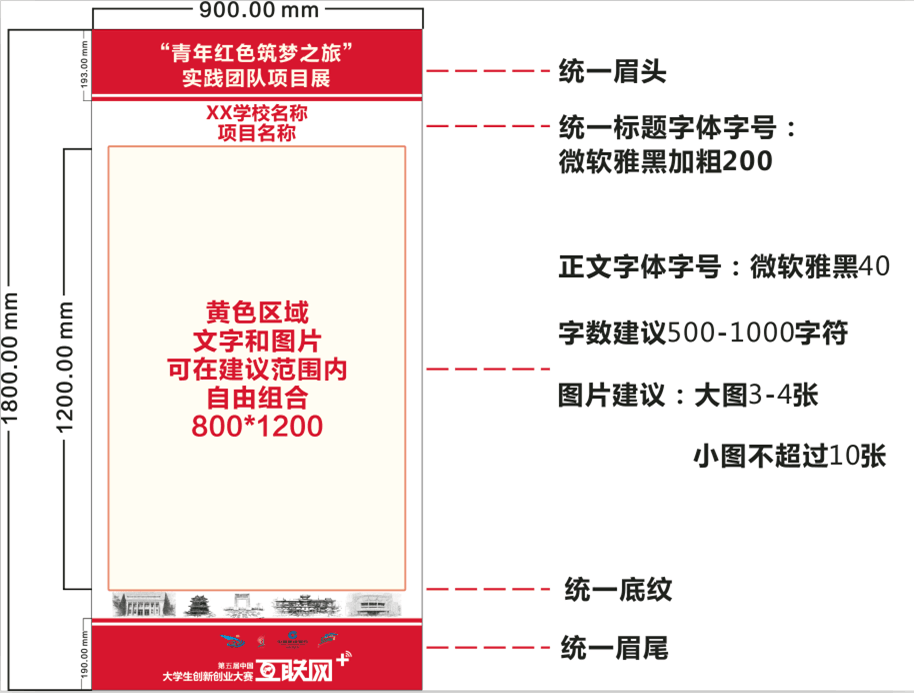 发送时邮件标题请注明学校名称、项目团队名称等基本信息，文件命名方式:**省（市、区）***学校***团队宣传展示信息。附件6:山东省威海市“青年红色筑梦之旅”帮扶项目需求汇总表日期时间活动安排地点6月11日全天报到威海职业学院6月12日9:00-11:30开幕式项目路演对接合作签约仪式威海职业学院6月12日11:30午餐威海职业学院6月12日14:00-16:00主题报告：甲午战争的历史教训威海职业学院6月12日16:00-18:00主题报告：红色胶东现象解读、为什么是中国共产党威海职业学院6月12日18:00晚餐威海职业学院6月13日9:00-11:30红色教育考察：甲午战争陈列馆、历史选择厅、提督厅刘公岛6月13日12:00午餐威海职业学院6月13日14:00-16:30红色教育考察：天福山起义纪念馆文登区6月13日17:30晚餐威海职业学院6月13日18:30-20:30主题观影：当我们海阔天空威海职业学院6月14日8:30-10:30主题报告：“青年红色筑梦之旅”赛道解读威海职业学院6月14日10:30-12:00主题报告：创新与科技强国威海职业学院6月14日12:00午餐威海职业学院6月14日14:00-16:30红色教育考察：郭永怀事迹陈列馆荣成市6月14日17:30晚餐威海职业学院序号省（区、市）姓名单位性别职务联系方式到达航班（车次）及时间离开航班（车次）及时间住宿需求（单间/标间）12序号省（区、市）学校名称项目名称项目负责人负责人联系方式到达航班（车次）及时间返程航班（车次）及时间12345学校名称项目名称项目负责人联系电话联系电话团队成员1联系电话联系电话团队成员2联系电话联系电话指导教师联系电话联系电话对接县区（部门）需求方联系人联系电话联系电话项目简介（300字以内）项目简介（300字以内）项目简介（300字以内）项目简介（300字以内）项目简介（300字以内）项目简介（300字以内）项目运营情况及取得成效（800字以内）项目运营情况及取得成效（800字以内）项目运营情况及取得成效（800字以内）项目运营情况及取得成效（800字以内）项目运营情况及取得成效（800字以内）项目运营情况及取得成效（800字以内）项目对接需求进展情况（300字以内）项目对接需求进展情况（300字以内）项目对接需求进展情况（300字以内）项目对接需求进展情况（300字以内）项目对接需求进展情况（300字以内）项目对接需求进展情况（300字以内）学校意见： 负责人：            （章）                2019年   月   日学校意见： 负责人：            （章）                2019年   月   日学校意见： 负责人：            （章）                2019年   月   日学校意见： 负责人：            （章）                2019年   月   日学校意见： 负责人：            （章）                2019年   月   日学校意见： 负责人：            （章）                2019年   月   日序号县区/部门需求类别具体需求描述需求者联系电话1威海荣成市旅游兴农需要为2018年、2019年创建的40个美丽乡村示范村设计村庄标识。楚海军156063061222威海荣成市旅游兴农需要对海草民宿进行设计。楚海军156063061223威海市文登区大水泊镇客岭村旅游兴农 绿色兴农需要对客岭村“醉美樱桃沟”项目进行规划，加大线下宣传力度，形成品牌效应，提高大樱桃销量，并给予运营方面的指导。大水泊镇客岭村183631902584威海市文登区大水泊镇初家村旅游兴农 绿色兴农需要结合美丽乡村建设，宣传“三岐山下的民宿与初家”项目，提高初家民宿知名度。大水泊镇初家村135618469665威海市文登区大水泊镇后村村旅游兴农 绿色兴农需要规划“文明有机生态乐园”项目，加大宣传力度，以实现农业产业化加速升级。大水泊镇后村村183631585676威海市文登区大水泊镇河东乔家村旅游兴农 绿色兴农需要结合美丽乡村建设，对“花海·康养·归乡”项目规划，发展乡村旅游振兴经济。河东乔家村152663159637威海市文登区米山镇西山后村旅游兴农 绿色兴农需要对西山后生态园旅游和产品宣传进行指导，通过微信、微视频、Vlog剪辑等方式，推广生态园旅游，以及火龙果、木瓜、生态禽蛋等农产品。米山镇人民政府186063031638威海市文登区宋村镇鹁鸽崖村旅游兴农 绿色兴农需要对鹁鸽崖村旅游开发进行设计，村内主要农产品有绿豆芽、茅菜、紫色包心菜等。林治江137927040999威海市文登区宋村镇菜园子村旅游兴农 绿色兴农需要为菜园子村设计美丽乡村建设方案。刘晓明1886313658810威海市文登区侯家镇大百户村西旅游兴农 绿色兴农 科技兴农需要结合美丽乡村建设，打造“食、住、行、娱、养、学”为一体的绿色生态文创田园综合体。运恒现代农业生态园有限公司 张康乐 孙楠楠13181873359
1315630200911威海市文登区侯家镇大百户村西旅游兴农 绿色兴农 科技兴农需要对“鱼虾养殖垂钓、休闲渔业项目”进行前期设计。运恒现代农业生态园有限公司 张康乐 孙楠楠13181873359
1315630200912威海市文登区小嵛岭流域旅游兴农 绿色兴农需要对小嵛岭流域旅游开发进行设计。孙涛1856319702713文登区孙家西山村、帽埠耩村、口子后村绿色兴农需要结合美丽乡村建设，打造绿色生态的田园综合体，发展乡村旅游振兴经济。孙涛1856319702714文登区7个城市社区文化兴农需要结合7个城市社区自身特色制定“一社一品”文化服务品牌。孙涛1856319702715文登区西藕湾汽车城产业兴农需要对汽车城进行宣传，以提高知名度。孙涛1856319702716威海乳山兴源园林开发有限公司旅游兴农绿色兴农需要结合美丽乡村建设，对已栽植的100亩月季观光园进行总体设计并制定发展规划。王俊松1318189009917威海乳山稼晟农业发展有限公司绿色兴农科技兴农需要推广软枣、猕猴桃种植技术，促进园区向产业化和智慧化发展。张军鹏1563438850518威海乳山祥林农业发展有限公司旅游兴农 绿色兴农现有火龙果大棚8座、桃子大棚4座，在休闲采摘方面有优势。需要对园区进行种植技术指导。许玲1866316666519威海乳山祥林农业发展有限公司旅游兴农 绿色兴农需要对园区进行旅游项目规划。许玲1866316666520威海乳山祥林农业发展有限公司旅游兴农 绿色兴农需要对园区进行产品推广指导。许玲1866316666521山东兴业源现代农业发展有限公司绿色兴农 科技兴农需要对龙角湖2000亩智慧农业种植园进行规划和设计。赵世阔1308415989922山东兴业源现代农业发展有限公司绿色兴农 科技兴农需要对果蔬深加工项目进行研究。赵世阔1308415989923威海胶东伯瑞农业发展股份有限公司绿色兴农 科技兴农需要提升设施农业在蓝莓产业中的优势，向智慧农业转型。阎  勇1396318578324乳山市天鸿农业发展有限公司旅游兴农 绿色兴农 科技兴农需要对园区整体提升、整体规划，打造农业旅游、观光一体的现代园区，促进园区产业化，智慧化，带动乡村产业发展。姜秀林1315631728825威海高区初村镇旅游兴农科技兴农需要对广植农业园区（目前以特色现代农业和珍稀食用菌产业化为主体）进行旅游开发和运营管理。张志坚1330631807726威海高区初村镇旅游兴农需要对苹果部落乡村旅游项目（休闲观光、草莓及桑葚采摘等）进行创意设计。黄琳青1886316555627威海高区初村镇绿色兴农需要结合美丽乡村建设，打造绿色生态的田园综合体，发展乡村旅游振兴经济。谭福华1337116131328威海市经区泊于镇泊于家村旅游兴农 绿色兴农需要结合美丽乡村建设，打造绿色生态的田园综合体，并加强宣传，以发展乡村旅游振兴经济。王可春1339630191229威海经区桥头镇信义文化园旅游兴农需要对园区进行运营指导，以提高项目知名度。崔经理1509812822230威海经区桥头镇恩特千亩杜鹃园旅游兴农 绿色兴农需要对园区进行网络宣传，以提高花海桥头和高山耐寒杜鹃的知名度。吕经理1590631200831威海经区桥头镇黄窠寺项目旅游兴农需要对黄窠寺旧址进行修复。于江鹏1856318588332威海经区桥头镇黄窠寺项目旅游兴农需要对旅游开发项目进行设计。于江鹏1856318588333威海市南海新区小观镇万家口村绿色兴农需要对七彩甘薯产品推广销售进行指导。于卫星1346524387634威海市南海新区小观镇于家庄村绿色兴农需要对农业休闲采摘运营进行指导。于振远1369631745635威海市南海新区小观镇万和七彩农业旅游兴农绿色兴农需要对农产品销售、文化创意提供指导，并进行软文推广。王经理1325565715536威海市南海新区小观镇万鑫畜牧旅游兴农绿色兴农需要对农产品销售、文化创意提供指导，并进行软文推广。蔡永明1380630778637威海市温泉镇东崮村旅游兴农绿色兴农村里有1000亩的水库，果树、采摘园和写生基地，有200户，离市区20分钟的路程。需要专家帮助设计一个写生基地。邹涛1356315901138威海市温泉镇东崮村旅游兴农绿色兴农想引进蒙古少数民族的文化，建立与当地文化相融合的特色文化，打造跑马场、采摘园、休闲于一体的旅游休闲场地。邹涛1356315901139威海市温泉镇东崮村旅游兴农绿色兴农希望建一个胶东民俗馆，帮助设计运作。邹涛1356315901140威海市温泉镇东崮村旅游兴农绿色兴农村里有很多空房子，急需帮助设计胶东民俗。邹涛1356315901141威海市经区崮山镇壁子村科技兴农现有农户200多，村里土地较少，再过几年需要拆迁，但村里有无花果等果树，每年生产大量无花果，需要帮助无花果的销售和加工技术。徐阳杰1346522121842威海乳山市五良丰家庭农场绿色兴农威海市五良丰农场位于乳山市崖子镇，是正式注册品牌苹果，目前有一百多亩绿色环保苹果，依靠绿色环保技术进行生产，再进一步发展需要先进技术指导。史荣刚1515401299943威海乳山市五良丰家庭农场绿色兴农品牌苹果的销售，需要给予销售运营指导。史荣刚1515401299944威海乳山市五良丰家庭农场绿色兴农想打造精品生态示范家庭农场，需要给予策划设计指导。史荣刚1515401299945威海荣成市海洋绿洲生物科技有限公司海产品科技开发海洋牡蛎肽提取提纯品质工艺提升。张宗理13176308118‬46威海荣成市海洋绿洲生物科技有限公司海产品科技开发牡蛎肽产品深度开发升级。张宗理13176308118‬47威海荣成市海洋绿洲生物科技有限公司海产品科技开发牡蛎肽产品包装升级及推广宣发。张宗理13176308118‬48威海荣成市海洋绿洲生物科技有限公司海产品科技开发牡蛎肽生产效率改进提升。张宗理13176308118‬49威海荣成市海洋绿洲生物科技有限公司海产品科技开发牡蛎肽与横向产业联合拓宽研发。张宗理13176308118‬50威海乳山市绿城台依湖酒庄酒小镇产业样板片区旅游兴农科技兴农需要帮如何解决台依湖酒庄资金链短缺的问题。王永照1350630929751威海乳山市绿城台依湖酒庄酒小镇产业样板片区旅游兴农科技兴农绿城台依湖酒庄酒产业小镇，由绿城中国控股有限公司和山东台依湖集团有限公司合作建设，以酒庄酒产业为基础，如何引入“葡萄酒+”的发展理念？王永照1350630929752威海荣成市荫子美丽田园样板片区绿色兴农该片区列入省发展改革委乡村振兴重大项目库，由山东鲁坤荫子乡村振兴投资公司拟贷款6亿元，建设荣成荫子田园综合体试点建设项目。如何依托老建筑打造乡村振兴培训展示基地？原涛1896312339953威海荣成市荫子美丽田园样板片区绿色兴农建设具有胶东传统民居特色的新村庄，改建“鲁派民居”特色的传统民居。原涛1896312339954威海荣成市荫子美丽田园样板片区绿色兴农如何建立高质量农业产业体系，实现经济、生态双丰收。原涛1896312339955威海高区初村现代高效农业样板片区绿色兴农如何建立高质量城郊型的农业产业体系。刘光耀1506317600056威海市南海新区小观城乡均衡发展样板片区科技兴农绿色兴农如何打造城郊型乡村振兴样板区。隋洪强1866033782857威海市环翠区里口山近郊休闲样板片区旅游兴农如何打造城郊型乡村振兴样板区。门盛庆1850631567958威海市经区泊于特色果业样板片区科技兴农绿色兴农如何打造城郊型乡村振兴样板区。原忠江1866313158559威海荣成市石岛渔家风情样板片区旅游兴农如何打造滨海型乡村振兴样板区。战军刚1866318581960威海市文登区西洋参特色种植样板片区科技兴农如何打造山区型乡村振兴样板区。柯华强1866033232361威海市临港区麓原果香样板片区绿色兴农如何打造城郊型乡村振兴样板区。岳欣茹1506310863962威海市环翠区环翠楼街道办事处塔中社区精致社区威海市开展“精致城市、幸福威海建设”，我社区党群服务中心改造，打造有温度的居民活动场所。需求帮助策划设计。塔中社区于主任1335681126663威海市文化和旅游局精品旅游构建威海地域特色文化旅游品牌体系。将荣成“自由呼吸·自在荣成”的文化旅游品牌，纳入精致威海的品牌体系中，进行集群化文旅品牌营销。赵秀宁1386308920364威海市文化和旅游局精品旅游构建威海地域特色文化旅游品牌体系。将文登“文德天下·登峰如画”的文化旅游品牌的文化旅游品牌，纳入精致威海的品牌体系中，进行集群化文旅品牌营销。赵秀宁1386308920365威海市文化和旅游局精品旅游构建威海地域特色文化旅游品牌体系。将乳山“母爱圣地·幸福乳山”的红色文化旅游品牌，纳入精致威海的品牌体系中，进行集群化文旅品牌营销。赵秀宁1386308920366威海市临港区汪疃镇（山东樱聚缘农业科技）旅游兴农、绿色兴农樱聚源和占地1万余亩，需要专家帮助现代绿色农业科技示范体验园的总体规划设计方案。樱聚缘    祝旦璞1350631006667威海市临港区汪疃镇（山东樱聚缘农业科技）旅游兴农绿色兴农需求山东樱聚缘农业科技示范体验园的农耕文化规划、设计、开发运营等。樱聚缘    祝旦璞1350631006668威海市临港区汪疃镇（山东樱聚缘农业科技）旅游兴农绿色兴农需求山东樱聚缘农业科技示范体验园的儿童乐园规划、设计、开发、运营等。樱聚缘    祝旦璞1350631006669威海市临港区汪疃镇（山东樱聚缘农业科技）旅游兴农绿色兴农需求山东樱聚缘农业科技示范体验园的苹果博物馆规划、设计等。樱聚缘    祝旦璞1350631006670威海市文登区谭家口村旅游兴农绿色兴农科技兴农谭家口村位于胶东半岛东部，隶属威海市文登区葛家镇，分为东西谭家口两个村委会管理，建村500年历史，居民1400余户。地处昆嵛山南麓余脉，西面背靠群山，向东平铺展开，地域面积广阔，拥有山水林田湖、万亩桃园家家悦集团水果供应基地、传统武术五手拳、原解放军炮兵团旧址，已连续举办四届桃花节，素有世外桃园美誉。现急需村庄规划设计方案。谭在仁1566609801371威海市文登区谭家口村旅游兴农绿色兴农科技兴农谭家口村以桃子为主的产业发展规划方案。谭在仁1566609801372威海市文登区谭家口村旅游兴农绿色兴农科技兴农谭家口村旅游资源开发设计。谭在仁1566609801373威海市文登区谭家口村旅游兴农绿色兴农科技兴农谭家口村红色文化资源开发设计。谭在仁1566609801374威海市文登区谭家口村旅游兴农绿色兴农科技兴农谭家口村以五手拳为主的传统文化开发。谭在仁1566609801375威海市文登区谭家口村旅游兴农绿色兴农科技兴农谭家口村民宿养生资源开发设计。谭在仁1566609801376威海市文登区谭家口村旅游兴农绿色兴农科技兴农谭家口村乡村文艺活动设计开发。谭在仁1566609801377威海市文登区谭家口村旅游兴农绿色兴农科技兴农谭家口村生态水资源开发设计。谭在仁1566609801378威海市文登区谭家口村旅游兴农绿色兴农科技兴农谭家口村农村养老问题研究方案。谭在仁1566609801379威海市文登区谭家口村旅游兴农绿色兴农科技兴农谭家口村以山菜、中药为主原生资源开发设计。谭在仁1566609801380威海市文登区谭家口村旅游兴农绿色兴农科技兴农谭家口村农家宴开发研究。谭在仁1566609801381威海市临港区汪疃村科技兴农旅游兴农本村为省级美丽乡村建设示范村，专业合作社的毓景生态园占地总面积约为2100亩，临近市区紧靠省级公路，位置优越、交通便利。生态园功能区规划定位以生态开发为宗旨，通过发展乡村旅游、体验农耕、观光采摘、园林苗木、鱼禽养殖、旅游垂钓等农家乐休闲项目，带动增收致富，有力推进乡村振兴战略的顺利实施。因此，希望有专家和专业人员能针对当地旅游资源提供产业整体规划指导。包敦刚1369631052882威海市临港区汪疃村科技兴农旅游兴农需要帮助策划创新乡村休闲旅游新模式。包敦刚1369631052883威海市临港区汪疃村科技兴农绿色兴农结合汪疃传统农业大镇的实际情况，本村注册成立了威海市毓景种植专业合作社。合作社通过546户社员一次性买断、社员入股、购买土地使用权等形式，将本村1710多亩土地荒滩流转到合作社，用于集中规模经营，通过土地变换流转的方式，拟从事树木、果蔬的种植、水产、畜禽的养殖与销售，走出一条农业产业融合的新路径。目前合作社刚刚起步技术及经验不足，现主要以传统种植业为主，发挥不了合作社最大的经济潜力，在种植、养殖技术方面急需专业人才给予指导。包敦刚1369631052884威海市临港区汪疃村科技兴农旅游兴农合作社急需销售规划方面专家给与指导。包敦刚1369631052885威海市临港区汪疃村科技兴农绿色兴农为强化专业技能普及，合作社全力打造农业科技示范区。引进防病虫害能力强的农作物品种，推广使用物理生物防治病虫害技术，推广使用高效生物农药，提高农产品质量。推出以典型农业浓缩模式，请专家进一步指导展示特色农业生产景观与经营模式。包敦刚1369631052886威海市临港区汪疃村科技兴农旅游兴农将生态农业技术、农业生物技术、无公害生产技术、滴灌技术、工厂化生产技术等展示于此，建立航空育种培育繁殖基地，全力提升合作社专业化种植水平，急需专家技术人员高端技术指导，有利于进一步发展建设。包敦刚1369631052887威海市临港区汪疃村科技兴农旅游兴农目前，生态园内道路 “两纵一横”已建设完成，观光区旅游观光塔已开工建设，荷花池种植面积已达30亩，智能温室大棚已建成并投入使用了10个；700亩核桃园、栗子园幼苗已全部栽种完毕；150亩的禽畜养殖区布局在果林园、绿色植物园等区域，继续探索林下养殖模式；100亩水产养殖区分为纯养殖和商业垂钓养殖区。休闲农业配套上，今年拟新建一座900平方米的农家乐餐厅，希望专家团队能助力前景规划、整体策划等工作。包敦刚1369631052888威海市临港区汪疃村科技兴农旅游兴农拟新建700平方米的研学体验馆，希望专家团队能助力前景规划、整体策划等工作。包敦刚1369631052889威海市临港区汪疃村科技兴农旅游兴农拟新建200平方米的农副产品展示中心，希望专家团队能助力前景规划、整体策划等工作。包敦刚1369631052890威海市临港区汪疃村科技兴农旅游兴农拟新建1000平方米的草坪儿童乐园，希望专家团队能助力前景规划、整体策划等工作。包敦刚1369631052891威海市双岛街道卧龙村旅游兴农三面临山，一面靠海，地处城乡结合部，期望打造绝美乡村，集旅游、休养一体化现代健康生活方式，远离喧嚣、青山绿水、放松心情。现缺少可行性规划及支持。刘延本1566611889992威海市双岛街道卧龙村绿色兴农科技兴农依照现有土地、资源，寻找适合的、有发展前景的种植项目或主题发展方向。刘延本1566611889993威海市双岛街道卧龙村绿色兴农科技兴农打造无公害瓜果蔬菜基地，使来到的人吃到放心食物，吃出清新、鲜美的家的味道。刘延本1566611889994威海市双岛街道卧龙村电商兴农在全市、全省推广绝美乡村，打造吃住休闲一体化美丽乡村的营销策划。刘延本1566611889995威海市双岛街道卧龙村旅游兴农结合美丽乡村建设，探讨如何利用现有资源打造主题民宿，发展乡村旅游振兴经济。刘延本1566611889996威海市双岛街道卧龙村旅游兴农结合美丽乡村建设，探讨如何利用现有资源打造特色文化活动，发展乡村旅游振兴经济。刘延本1566611889997威海市双岛街道卧龙村旅游兴农结合美丽乡村建设，探讨在卧龙村绘画主题墙等特色墙绘，打造特色乡村，发展乡村旅游振兴经济。刘延本1566611889998威海市双岛街道卧龙村电商兴农瓜果蔬菜等绿色食品的培育及营销策划。刘延本1566611889999威海市双岛街道卧龙村绿色兴农提高垃圾利用率，让部分垃圾回归自然，减少污染，需开发设计。刘延本15666118899100威海市双岛街道卧龙村科技兴农进行热带水果种植，需技术指导。刘延本15666118899101威海市双岛街道北郊村旅游兴农结合美丽乡村建设及现有的“和”文化馆，探讨如何打造绿色生态的田园统合体，延伸“和”文化，发展乡村旅游振兴经济。邹立海13275029668102威海市双岛街道西山村旅游兴农电商兴农西山村有蛤蜊滩，如何更好的利用资源进行营销策划，发展乡村旅游振兴经济。黄政玉13963182939103威海职业学院精致校园学院占地3000亩，缺少景观，请专家帮助进行景观设计，提升校园文化氛围。孔繁荑13001630800104威海市环翠区嵩山街道办事处西庄村旅游兴农绿色兴农西庄村有手工榨花生油的传统，如何深入挖掘历代手工榨油技艺，叫响西庄村“西庄老油坊”品牌。需要帮助进行设计规划。孔繁荑13001630800105威海市环翠区嵩山街道办事处西庄村旅游兴农绿色兴农蓝莓采摘园占地150余亩，已经初步打响名气，每年可产蓝莓6万多斤，可供1万人同时采摘，也是威海市区附近最大的蓝莓种植基地，带动了本村经济发展。如何转移就业劳动力，为西庄村脱贫攻坚做出贡献。需要帮助设计规划。孔繁荑13001630800106威海市环翠区嵩山街道办事处西庄村旅游兴农绿色兴农中草药养生基地规划设计。如何将西庄建设成最具特色的中草药康养、旅游观光的大型中医药康养综合项目。通过中草药、健康、旅游、农业产业的跨界整合实现国际中医药产业集群，实现中医药健康旅游的整体产业提升。需要帮助整体规划设计。孔繁荑13001630800107威海市环翠区嵩山街道办事处西庄村旅游兴农需求西庄村鹿源水库漂流规划设计。孔繁荑13001630800108威海市环翠区嵩山街道办事处西庄村旅游兴农需求帮助西庄村老村委大院改造设计方案。孔繁荑13001630800109威海市环翠区嵩山街道办事处北七夼村旅游兴农绿色兴农需要北七夼村冶口水库综合治理改造规划、设计。孔繁荑13001630800110威海市南海新区小观镇绿色兴农需要鱼池村的水塘改造规划、设计。孙刚18806305399111威海市南海新区小观镇绿色兴农需要百寿庄水塔内部、外部改造设计。水塔总高12米，水箱高两米，下面高10米。孙刚18806305399112威海市南海新区小观镇绿色兴农需要帮助百寿庄景观式停车场规划设计。孙刚18806305399113威海市南海新区小观镇绿色兴农需要帮助百寿庄入口景观设计。孙刚18806305399114威海市南海新区小观镇绿色兴农需要帮助百寿庄老年门球场规划设计。孙刚18806305399115威海市南海新区小观镇绿色兴农需要帮助百寿庄老年活动中心规划设计孙刚18806305399116威海市南海新区小观镇绿色兴农需要帮助百寿庄幸福广场规划设计。孙刚18806305399117威海市南海新区小观镇绿色兴农需要帮助百寿庄传统村落保护区规划设计。孙刚18806305399118威海市南海新区小观镇绿色兴农需要帮助百寿庄幸福菜园地规划设计。孙刚18806305399119威海市南海新区小观镇绿色兴农需要帮助百寿庄休闲垂钓园规划设计。孙刚18806305399120威海市南海新区小观镇绿色兴农极佳的风水格局，造就了爬山人才辈出，有乾隆的老师徐世林等。现急需东店子主入口景观改造方案。孙刚18806305399121威海市南海新区小观镇绿色兴农需要帮助东店子村水塘改造设计。孙刚18806305399122威海市南海新区小观镇绿色兴农需要帮助东店子村滨河景观带改造设计。孙刚18806305399123威海市南海新区小观镇绿色兴农需要帮助东店子村水系改造设计。孙刚18806305399124威海市南海新区小观镇绿色兴农需要帮助东店子村创意产业区规划设计。孙刚18806305399125威海市南海新区小观镇绿色兴农需要帮助东店子村现代农业产业聚集区规划设计。孙刚18806305399126威海市南海新区小观镇绿色兴农需要帮助榆树底村的万亩松林改造规划孙刚18806305399127威海市南海新区小观镇绿色兴农需要帮助榆树底村艺术田园规划设计。孙刚18806305399128威海市南海新区小观镇绿色兴农需要帮助榆树底村动物园、博览园规划设计。孙刚18806305399129威海市南海新区小观镇绿色兴农需要帮助榆树底村露天影院改造规划设计。利用原有村委，重点打造商业休闲中心，成为榆树底的游客集散地。孙刚18806305399130威海市南海新区小观镇绿色兴农需要帮助榆树底村利用村内入口空闲场地，修建一处1000平方米的景观停车场。孙刚18806305399131威海荣成市崖西精致村庄需要帮助崖西村街道美化设计规划。孙刚18806305399132威海荣成市崖西精致村庄需要帮助崖西村行政办公楼改造规划设计。孙刚18806305399133威海市文登区泽头镇小埠村旅游兴农小埠村旅游用房的墙面、地面需要绘画。张滨13396307901134威海市文登区泽头镇小埠村旅游兴农小埠村若干旅游停车场需要整治。张滨13396307901135威海市文登区泽头镇小埠村旅游兴农小埠村观光步道需要平整、美化。张滨13396307901136威海市文登区泽头镇小埠村旅游兴农小埠村旅游项目的介绍牌需要设计、制作。张滨13396307901137威海市文登区泽头镇小埠村旅游兴农小埠村旅游产品需要销售，需要给予运营指导。张滨13396307901138威海市环翠区竹岛街道办事处梦海社区精致社区按照威海市提出的“精致城市、幸福威海”建设理念，社区党群服务中心改造，打造有温度的居民活动场所。需求帮助策划设计。梦海社区胡主任18863175297139威海市环翠区竹岛街道办事处梦海社区精致社区社区小游园改造，设计居民议事区。需要帮助设计规划图。梦海社区胡主任18863175297140威海市环翠区竹岛街道办事处梦海社区精致社区1.社区停车位设计2.社区停车位景观设计。需要帮助规划设计图。梦海社区胡主任18863175297141威海市环翠区竹岛街道办事处梦海社区精致社区社区交通道路及相关设计。提高小区的整体品位，在小区主要入口的位置设置明显的限速标志。需要帮助规划设计图。梦海社区胡主任18863175297142威海市环翠区竹岛街道办事处梦海社区精致社区社区大门入口设计。需要帮助规划设计图。梦海社区胡主任18863175297143威海市绿色兴农科技兴农旅游兴农威海市留村、嵩山、小观、汪疃等村庄美丽乡村规划设计。勇治强17863111210144威海市高技区怡园街道办事处槐云社区精致社区社区党群服务中心改造，打造有温度的居民活动场所。王永乐18563190938145威海荣成市埠柳镇孔家村绿色兴农孔家村耕地面积5000多亩，3000多亩原生态树林，林中有野生鹿。有两座大水库，农作物主要为苹果、花生、地瓜、无花果等，都很甜。现急需村庄整体规划设计方案。孔宪义15906307123146威海荣成市埠柳镇孔家村绿色兴农农作物希望依靠绿色环保技术进行生产，再进一步发展，需要先进技术指导。孔宪义15906307123147威海荣成市埠柳镇孔家村绿色兴农农作物产品进行销售营销策划。孔宪义15906307123148威海荣成市埠柳镇孔家村绿色兴农对水库进行改造规划。孔宪义15906307123149威海荣成市金石湾艺术园区精致园区园区位于中国的最东端——威海荣成，海岸线长3.5公里，占地750余亩，总建筑面积45万平方米，是集文化、教育、旅游、房产四位一体的综合性文化产业项目，是中国首个将居住、艺术品创作、展览、学术研究、投资、收藏、交易、艺术教育、休闲度假等多种功能有机结合，融合了各种高品质生活元素的当代艺术超级综合区。现需要进行园区图书馆规划设计。庞玉涛18663126371150威海荣成市金石湾艺术园区精致园区需要兴建园区儿童乐园，进行规划设计。庞玉涛18663126371151威海荣成市金石湾艺术园区精致园区需要规划园林绿化设计，考虑栽种成活率高等植物。庞玉涛18663126371152威海荣成市金石湾艺术园区精致园区园区路边草坪和景观石设计。庞玉涛18663126371153威海荣成市金石湾艺术园区精致园区园区大型水上乐园规划设计。庞玉涛18663126371154威海荣成市金石湾艺术园区精致园区园区海边景观规划设计。庞玉涛18663126371155威海荣成市金石湾艺术园区精致园区园区雕塑艺术设计。庞玉涛18663126371156威海乳山市徐家镇东峝岭村科技兴农提供苹果种植技术及营销策划等。姜守海18663161916157威海乳山市徐家镇东峝岭村科技兴农提供牡蛎养殖技术及营销策划等。刘立新18660319688158威海乳山市徐家镇东峝岭村科技兴农提供草莓种植技术及营销策划等。刘立刚13082687696159威海市文登区文登营镇沙里店村绿色兴农沙里店村品牌黄桃的推广合作与销售。费建亭13869082838160威海市文登区文登营镇沙里店村绿色兴农沙里店村打造精品生态示范家庭农场。费建亭13869082838161威海市文登区文登营镇沙里店村绿色兴农沙里店村品牌葫芦大枣的推广合作与销售。费建亭13869082838162威海市文登区文登营镇沙里店村绿色兴农沙里店村打造精品生态示范家庭农场。费建亭13869082838163威海市文登区文登营镇沙里店村绿色兴农沙里店村街道美化设计规划。费建亭13869082838164威海市葛家镇杭格庄村旅游兴农杭格庄村老年公寓开发设计规划。迟淑玲17606272483165威海市葛家镇杭格庄村旅游兴农杭格庄村天然温泉洗浴养生资源开发设计规划。迟淑玲17606272483166威海市葛家镇杭格庄村旅游兴农杭格庄村品牌苹果的推广合作与销售。迟淑玲17606272483167威海市葛家镇杭格庄村旅游兴农杭格庄村打造精品生态示范家庭农场。迟淑玲17606272483168威海市葛家镇杭格庄村绿色兴农杭格庄村街道美化设计规划。迟淑玲17606272483169威海市葛家镇杭格庄村旅游兴农杭格庄村小河美化设计规划。迟淑玲17606272483170威海市文登区文登营镇绿色兴农包家庵村53号，山岚共计50余亩，各种绿化树林1000多棵，现有各种果树1000多棵，弥猴桃占主体，其它樱桃，桃树，各种干果等，有一座小型水塘1000多平米。目前有跑山鸡，500多只，山羊20多只。现需求对整个山岚进行整体规划设计，打造精品生态示范家庭农场。侯荣山13863130577171威海市文登区文登营镇绿色兴农需要对农业休闲采摘运营进行指导。侯荣山13863130577172威海市文登区文登营镇绿色兴农需要对农家乐运营进行指导。侯荣山13863130577173威海市文登区文登营镇绿色兴农需要建设洗浴中心，请专家给予规划设计。侯荣山13863130577174威海市文登区七里汤村文化创意为七里汤村居民楼道进行墙绘设计，使其更加温馨和谐。刘海英15898974277175威海市文登区七里汤村文化创意七里汤村是一个有几十年历史的地下温泉村，七里汤村聚源温泉洗浴需要标志，门票设计，打造更专业的洗浴文化氛围。刘海英15898974277176威海市文登区七里汤村旅游资源开发七里汤村是一个有几十年历史的地下温泉村，围绕温泉洗浴，宣传旅游业及其附属业。刘海英15898974277177威海市文登区七里汤村文化创意为七里汤村居民活动室进行氛围设计。刘海英15898974277178威海市文登区七里汤村文化创意为七里汤村居民活动区进行室外休闲景观设计。刘海英15898974277179威海市文登区七里汤村产品销售七里汤村是一个有几十年历史的地下温泉村，七里汤村聚源温泉洗浴需要宣传销售门票。刘海英15898974277180威海市文登区七里汤村文化创意七里汤村聚源温泉洗浴中心急需整体氛围打造指导。刘海英15898974277181威海市文登区七里汤村文化创意七里汤村规划完成后，街道需要大量宣传栏的设计，希望打造和谐的社区文化氛围。刘海英15898974277182威海市文登区山前村产品销售山前村是一个以种植业为主的小山村，村民种植的大量苹果需要销售。刘海英15898974277183威海市文登区山前村旅游资源开发山前村是一个以种植苹果为主的小山村，绿水青山风景秀丽，希望根据特色打造旅游业。刘海英15898974277184威海市文登区山前村旅游资源开发山前村是一个绿水青山风景秀丽小山村，希望为村里的部分民居进行民宿设计。刘海英15898974277185威海市文登区山前村科技兴农山前村主要以种植苹果为主，希望通过科学指导，提高产量和质量。刘海英15898974277186威海市文登区山前村电商兴农山前村有大量的农业产品，如苹果、梨、西洋参等，继续懂得网络营销的人才，帮助营销。刘海英15898974277187威海市荣成夏庄甲夼马甲村旅游兴农绿色兴农甲夼马甲村苹果园占地200余亩，是有外人外包形成的果园，果树已经栽种1年，三年后可以采摘，带动了本村经济发展。如何转移就业劳动力，为该村脱贫攻坚做出贡献。许崇岫13616319399188威海市荣成夏庄甲夼马甲村旅游兴农绿色兴农甲夼马甲村绿野仙踪养生基地规划设计。如何将该村建设成最具特色的天然氧吧康养、旅游观光的大型绿野仙踪康养综合项目。通过竹林、水果树、健康、旅游、农业产业的跨界整合实现国际天然氧吧，瓜果产业集群，实现绿野仙踪的健康旅游的整体产业提升。许崇岫13616319399189威海市荣成夏庄甲夼马甲村旅游兴农绿色兴农甲夼马甲村竹子沟综合治理改造规划、设计。许崇岫13616319399190威海市荣成夏庄甲夼马甲村旅游兴农绿色兴农甲夼马甲村的水塘改造规划、设计。许崇岫13616319399191威海市荣成夏庄甲夼马甲村旅游兴农绿色兴农甲夼马甲村环村景观带改造设计。许崇岫13616319399192威海市荣成夏庄甲夼马甲村旅游兴农绿色兴农甲夼马甲村创意产业区规划设计。许崇岫13616319399193威海市荣成夏庄甲夼马甲村旅游兴农绿色兴农甲夼马甲村的老屋改造规划。许崇岫13616319399194威海市荣成夏庄甲夼马甲村旅游兴农绿色兴农甲夼马甲村西沟自留园的艺术田园规划设计。许崇岫13616319399195威海市荣成夏庄甲夼马甲村绿色兴农甲夼马甲村露天影院舞场改造规划设计。许崇岫13616319399196威海市荣成夏庄甲夼马甲村绿色兴农甲夼马甲村街道美化设计规划。许崇岫13616319399197威海市荣成夏庄甲夼马甲村绿色兴农崖西村村行政办公区域改造规划设计。许崇岫13616319399198威海市荣成夏庄甲夼马甲村精致村庄甲夼马甲村养老院的内部规划设计。许崇岫13616319399199威海市荣成夏庄甲夼马甲村精致村庄甲夼马甲村养老院的软环境规划设计。许崇岫13616319399200威海市荣成夏庄甲夼马甲村精致村庄甲夼马甲村养老院的养老项目精神康养设计。许崇岫13616319399201威海市荣成夏庄甲夼马甲村精致村庄甲夼马甲村墓地规划设计。许崇岫13616319399202威海市荣成夏庄甲夼马甲村精致村庄甲夼马甲村民居院落规划设计。许崇岫13616319399203威海高区双岛湾·山东双岛湾科技开发有限公司科技兴农双岛湾海域拥有天然海参和野生菲律宾蛤仔，品质优良，需要在产品销售、休闲渔业开发等方面进行设计，提升商品品牌效应。徐晓13863066117204威海高区双岛湾·山东双岛湾科技开发有限公司科技兴农双岛湾口外海域刺参生物资源丰富，海域开发利用程度较高，但由于相邻海域权属人较多，海底资源利用存在越界情况，需要通过技术手段对水下开发利用情况调查和分析，科学开发。徐晓13863066117